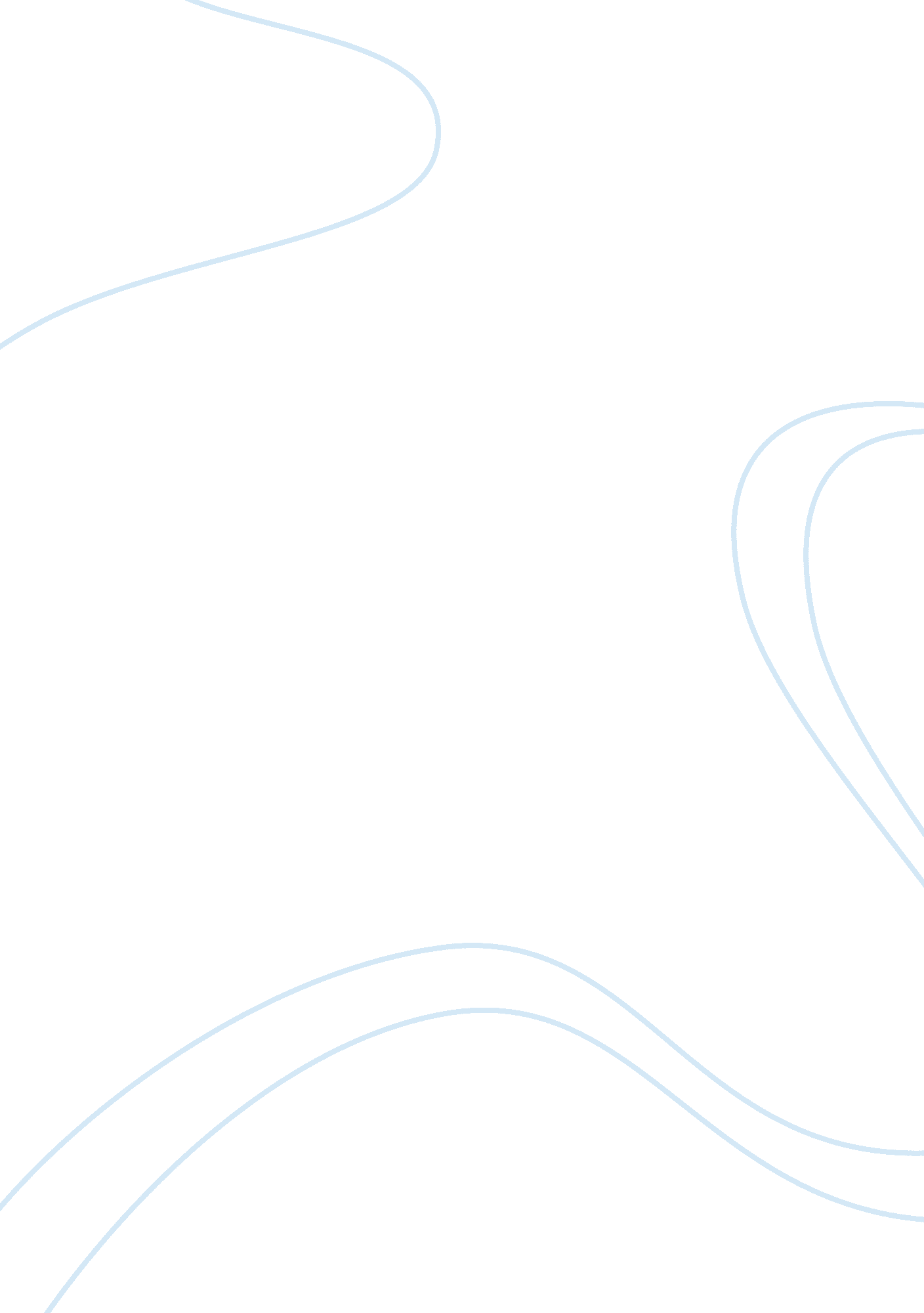 The saint michael medal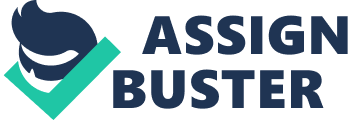 The Saint Michael Medal The medal of the Catholic Church's version of Saint Michael is a traditional medal created by them as well. They claim it symbolizes significant virtues, and it also varies on its purpose. 
This belief, which is sacred to the Catholics, was also being merchandize by the same faith the object was being borne in. This medal comes in various design and material components. 
Catholic Church claims that the character medal was taken from the Scriptures' character of an Archangel. In there, Archangel Michael is being described as " one of the chief princes". It is regarded as the leader of the forces of heaven, conquering over the evil force. Catholics simply assumed that he must be regarded as the entity to be associated in certain positions that the previous Catholic Officials had designed as history is concerned (Patriotic-Jewelry. Com 2008). 
This detailed medal depicted how the Catholic faith views their version of the triumphant battle of the Archangel Michael to their version of satan that is being portrayed as beastly in appearance. A visual projection of the Catholic's designed of the image of Archangel Michael holding a sword upright pointing toward to the beast on his feet that is being suggestive of its losing from Michael's force is what is being engraved uniformly to the medal. 
In Catholic tradition that almost every personality in the Scriptures (some are not) or entities are being sanctified by their administration, Archangel Michael was hailed as saint by the Catholic Church. It has been ordained to their conviction that " Saint Michael" will be the patron of the following (Catholic-Online 2008): 
Airborne 
Grocers 
Paratroopers 
Police officers 
Ambulance drivers 
Artists 
Emergency medical technicians 
Knights 
Radiologists / Radiotherapists 
Sailors 
Such list of believed to be the criteria that encompass the sainthood of Archangel Michael given by the Catholic Church as he has been honored and invoked as patron and protector from the time of the Apostles as this church claimed. In addition to this, he was also being regarded by the Catholic officials as patron of the dying people and those being tempted (Catholic-Online 2008). 
This medal may come into forms of gold and silver, also in sterling and antique. It also comes in different sizes, weight, and even attached superstitious belief in every form of it. 
An example is the design " Sterling Michael 'Shield' Medal" that is made of sterling silver. The Catholic company website is selling this piece which they regarded as a sacred piece for them for $44. 00. The medal engraved with seemingly renaissance inspired images, with the archangel equipped with medieval soldier suit, spear instead of sword, and a lizard-like creature under his feet. 
Another form is a inch round sterling silver medal with a 24 inches chain attached. On the other side of it is the official seal of the U. S Air Force to show the archangel in patronage as believed by the Catholics. It is being sold for $33. 00 by Aquinas and More Catholic Goods website (Aquinas and More 2008). 
Works Cited 
" Saint Michael 'Shield' Medal - Sterling Silver". The Catholic Company. 2008. 29 Jun 2008 " U. S. Air Force St. Michael Sterling Medal". Aquinas and More Catholic Goods. 2008. 31 Jun 2008 " St. Michael, the Archangel". Catholic-Online. 2008. 28 Jun 2008 " St. Michael-Medals". Patriotic-Jewelry. Com. 2008. 30 Jun 20008 